                                                                                           15U BASEBALL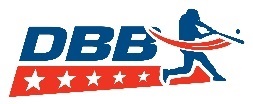 2024 PLAYER REGISTRATION FORM  (Copy of Roster to be mailed to both the District and State Director before first game: Failure to Comply Could Result in Forfeit of League’s Tournament Privileges)  NAME OF LEAGUE:                                                          Franchise Number U15-                             STATE OF                          DISTRICT                                                                                                                   2024 BASEBALL 15U DIVISIONLeague Mailing Address:                            City:                                                         Zip           EMAIL:     1NAME OF TEAM:                                                                           Number of Teams in League:                                   (15-14-13 YEAR OLD PLAYERS) SEE RULEBOOK FOR RECOMMENDED ROSTER GUIDELINESMANAGER /COACHES Name                                                                                    Address                                                       City                                Telephone#            Zip NOTE:  A 15U team roster must be composed in accordance within the 2022 guidelines for this division. Players on the 15U roster are also allowed to dual participate with the appropriate age group for Boys or Pre/Majors Baseball. Example: A 15U year old is allowed to also play Pre/Majors Baseball. A 13 or 14 year old can also participate in DBB Boys. ONLY PLAYERS LISTED ON ABOVE TEAM ROSTER ARE ELIGIBLE FOR 15U TOURNAMENT PLAY.  Changes on team rosters must be reported to the State and District Director in writing.  This form will be mailed before the league’s first scheduled game of the season as follows: (a) Original to State Director (b) Copy to District Director (c) Copy retained by league -CERTIFICATION- This is to certify that the above information is correct according to league records. Furthermore, our league is in compliance with Federal Law as set forth in Senate Bill 534 Safe Sport Act.  Date:       , 2024                                                                                                    Signed:                                                                            Title of League Representative:                                FAILURE TO COMPLY WITH DBB REGULATIONS MAY RESULT IN A LEAGUE NOT BEING ALLOWED TO PARTICIPATE IN 15U TOURNAMENT PLAY.    FULL/NAME (As it appears on birth record)MAILING ADDRESS CITY ZIP CODE DATE OF BIRTH 1. 2. 3. 4. 5. 6. 7. 8. 9. 10. 11. 12. 13. 14. 15. 16. 17. 18. 1. 2. 3. 4.